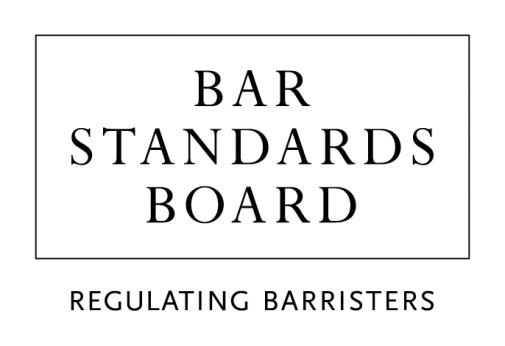 Bar Course Aptitude Test (BCAT)Reasonable adjustments (accommodations) request form When completing this form please refer to the BCAT reasonable adjustments (accommodations) policy and procedures.Do NOT book a BCAT appointment online, this will result in you arriving at the test centre to find you are booked for a standard test with no reasonable adjustments.Please note ALL fields are mandatory.Candidates have the option of completing this form orally over the telephone. Please phone 020 7611 1444 and ask to speak to the BCAT department. Alternatively email BCAT@barstandardsboard.org.uk to request a call back.Personal detailsPersonal detailsCandidate BPTC application number (www.barsas.com)__ __ __ __ __ __ __ __BCAT ID (www.pearsonvue.com/bsb)BCAT__ __ __ __ __ __Name (print in block capitals)Address for correspondenceTelephone numberEmail addressTest centre where you would like to take the BCAT(Test Centre Search)Reason for requestReasonable adjustments (accommodations)Reasonable adjustments (accommodations)Reasonable adjustments (accommodations)Reasonable adjustments (accommodations)Please tick () and complete as appropriatePlease tick () and complete as appropriatePlease tick () and complete as appropriatePlease tick () and complete as appropriateExtra timePlease select %25 / 50 / 75 / 100 %Other: ______%(Please note extensions of time are offered in accordance with a candidate’s needs.)(Please note extensions of time are offered in accordance with a candidate’s needs.)(Please note extensions of time are offered in accordance with a candidate’s needs.)(Please note extensions of time are offered in accordance with a candidate’s needs.)Larger font sizePlease specify the font size you require______ ptDifferent colour fontPlease specify colourDifferent colour screenPlease specify colour(Please see the standard font sizes / colours and screen colours all candidates can select before the test, listed in section 4.2 on page 2 of the BCAT reasonable adjustment policy.)(Please see the standard font sizes / colours and screen colours all candidates can select before the test, listed in section 4.2 on page 2 of the BCAT reasonable adjustment policy.)(Please see the standard font sizes / colours and screen colours all candidates can select before the test, listed in section 4.2 on page 2 of the BCAT reasonable adjustment policy.)(Please see the standard font sizes / colours and screen colours all candidates can select before the test, listed in section 4.2 on page 2 of the BCAT reasonable adjustment policy.)Separate / private room(Not all test centres have a private room.)(Not all test centres have a private room.)Reader (to read items to you)Recorder (to record your responses on the computer)Any other reasonable adjustments (Please specify what you require here)Any other reasonable adjustments (Please specify what you require here)Any other reasonable adjustments (Please specify what you require here)Any other reasonable adjustments (Please specify what you require here)Documentary evidenceDocumentary evidenceDocumentary evidencePlease list and briefly describe the document(s) you are submitting in support of your reasonable adjustments request and the number of documents you have enclosed.Please list and briefly describe the document(s) you are submitting in support of your reasonable adjustments request and the number of documents you have enclosed.Please list and briefly describe the document(s) you are submitting in support of your reasonable adjustments request and the number of documents you have enclosed.List and description of document(s)SignatureDocuments may contain sensitive material, under the Data Protection Act 1998 we are required to obtain your consent for members of BSB staff to view this personal data. Please indicate your consent by signing next to each document listed. Without consent, the documents cannot be accepted as forming part of your request.Documents may contain sensitive material, under the Data Protection Act 1998 we are required to obtain your consent for members of BSB staff to view this personal data. Please indicate your consent by signing next to each document listed. Without consent, the documents cannot be accepted as forming part of your request.Documents may contain sensitive material, under the Data Protection Act 1998 we are required to obtain your consent for members of BSB staff to view this personal data. Please indicate your consent by signing next to each document listed. Without consent, the documents cannot be accepted as forming part of your request.Documents may contain sensitive material, under the Data Protection Act 1998 we are required to obtain your consent for members of BSB staff to view this personal data. Please indicate your consent by signing next to each document listed. Without consent, the documents cannot be accepted as forming part of your request.DeclarationDeclarationDeclarationCandidate SignatureDateYour reasonable adjustments request form and the accompanying evidence should be submitted to BCAT@barstandardsboard.org.ukYour reasonable adjustments request form and the accompanying evidence should be submitted to BCAT@barstandardsboard.org.ukYour reasonable adjustments request form and the accompanying evidence should be submitted to BCAT@barstandardsboard.org.ukFor BSB Use OnlyFor BSB Use OnlyReasonable adjustments request approvedYES / NOApproved by Date approvedDate Pearson VUE contactedInformation recorded Date student informed